Thực hiện kế hoạch mở đợt cao điểm tấn công trấn áp các loại tội phạm đảm bảo ANTT chào mừng Đại hội Đảng toàn quốc lần thứ XIII và Tết Nguyên đán Tân Sửu năm 2021,  ngày 18/1/2021, Đ/C Thiếu tá Vương Hồng Thăng – Trưởng Công an xã Xuân Phú đã thay mặt cho lực lượng Công an xã phối hợp với nhà trường tổ chức tuyên truyền, phổ biến tới toàn thể cán bộ, giáo viên, công nhân viên và học sinh với 2 nội dung chính gồm: + Nghị định 100/2019/NĐ-CP, ngày 30/12/2020 của Chính Phủ về qui định xử lý vi phạm hành chính trong lĩnh vực đường bộ và đường sắt; + Nghị định số 137/2020/NĐ-CP về quản lý, sử dụng pháo, có hiệu lực thi hành từ ngày 10/01/2021, thay thế Nghị định số 36/2009/NĐ-CP.      Dưới đây là một số hình ảnh nổi bật.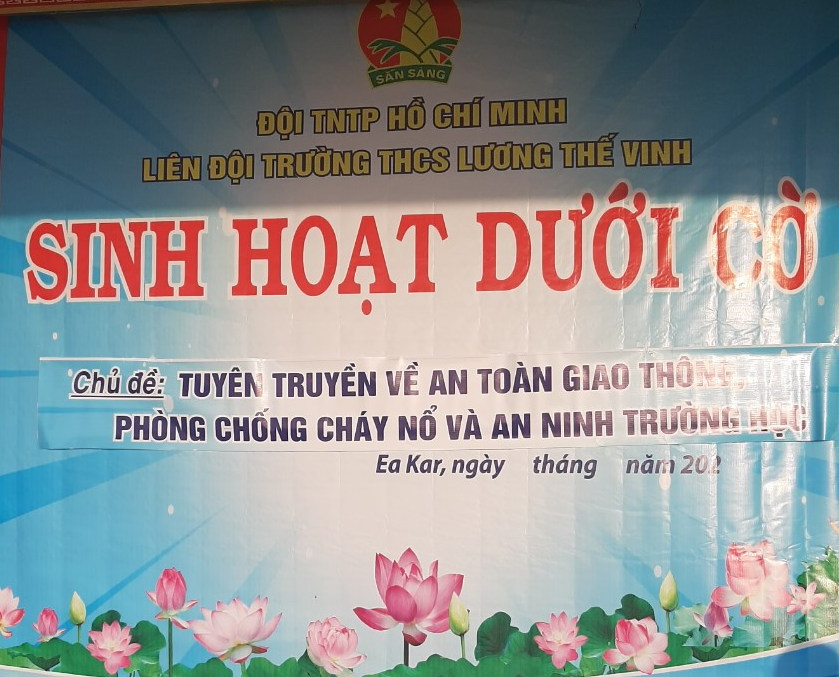 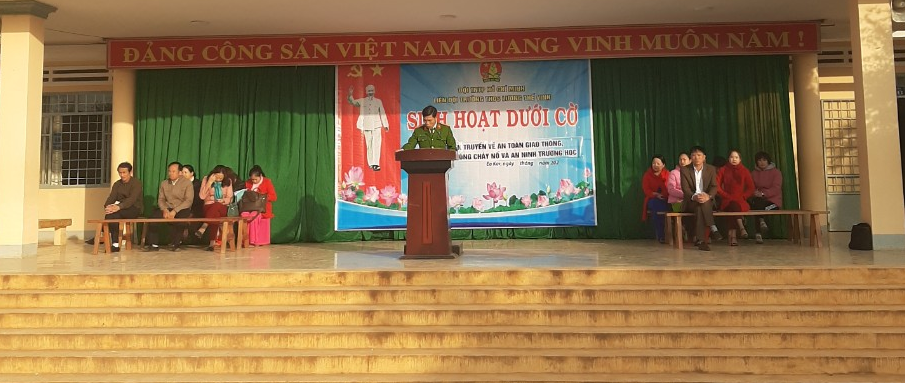 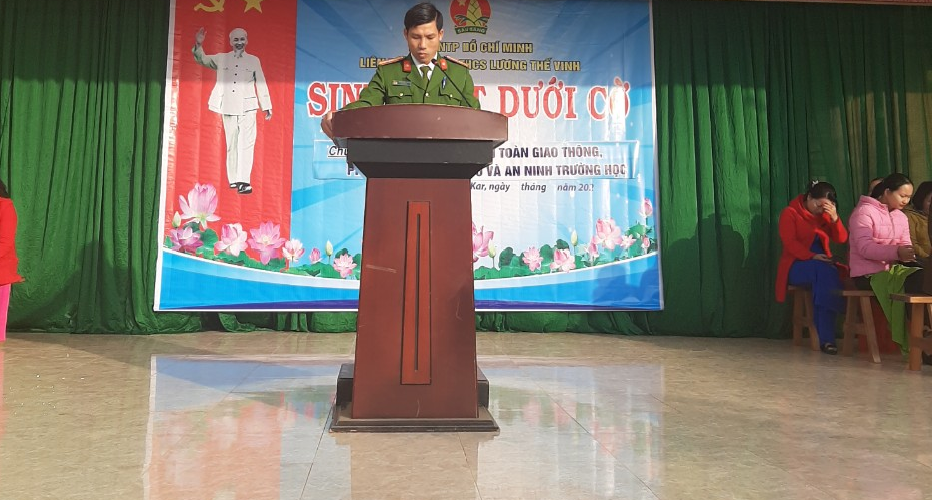 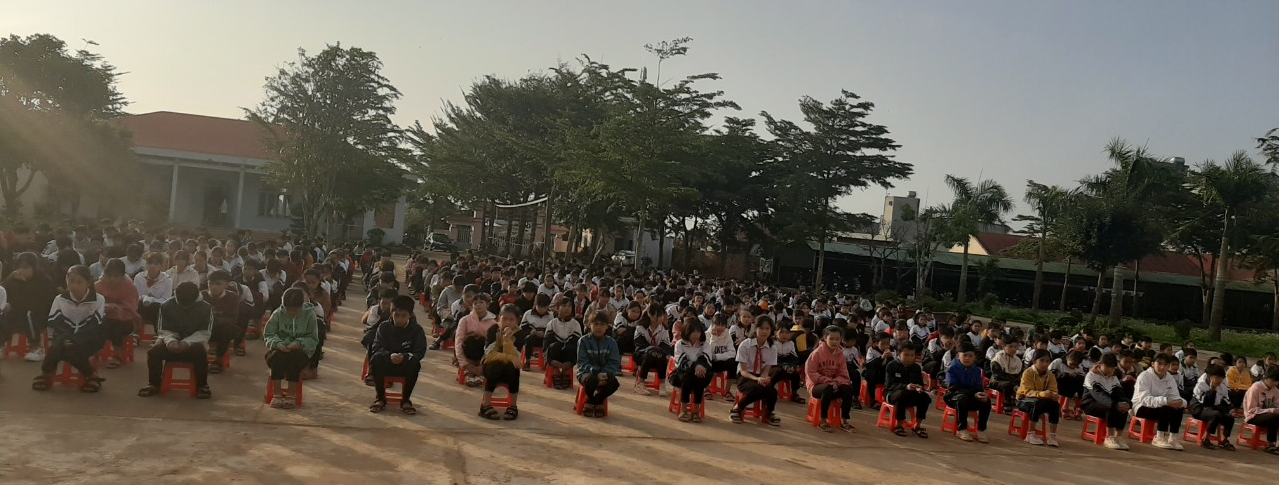 